Na osnovu člana 54 stav 4 Zakona o osnovnom vaspitanju i obrazovanju ("Službeni list RCG", broj 64/02), Ministarstvo prosvjete i nauke donosiPRAVILNIKO NAČINU I POSTUPKU POLAGANJA POPRAVNIH ISPITA U OSNOVNOJ ŠKOLI(Objavljen u "Sl. listu RCG", br. 42 od 12. jula 2005)SadržajČlan 1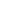      Ovim pravilnikom se propisuje način i postupak polaganja popravnih ispita (u daljem tekstu: ispit) u osnovnoj školi (u daljem tekstu: škola) kao i sastavu ispitne komisije.
Vrijeme polaganjaČlan 2     Ispit se obavlja u junu i avgustu, po pravilu, u vrijeme kada se ne održava nastava.
Dijete sa posebnim potrebamaČlan 3     Dijete sa posebnim potrebama polaže ispit po odredbama ovog pravilnika, u skladu sa obrazovnim programom.
OglašavanjeČlan 4     Vrijeme polaganja ispita objavljuje se na oglasnoj tabli škole.
     Škola objavljuje raspored polaganja ispita (datum, čas i mjesto polaganja i spisak kandidata) najkasnije pet dana prije početka ispitnog roka.
Mjesto polaganja popravnog ispitaČlan 5     Učenik, dijete sa posebnim potrebama (u daljem tekstu: kandidat) polaže ispit u školi koju je pohađao odnosno, u kojoj nastavlja školovanje.
     Kandidat koji je započeo polaganje ispita u jednoj školi nastavlja polaganje ispita istog razreda u toj školi.
ZahtjevČlan 6     Zahtjev za polaganje ispita kandidat podnosi školi u roku koji odredi nastavničko vijeće.
     Uz zahtjev iz stava 1 ovog člana, kandidat prilaže svjedočanstvo razreda koji je pohađao, dobijeno na kraju nastavne godine u kojoj je upućen na popravni ispit.
     Polaganje ispita odobrava direktor škole i utvrđuje raspored i vrijeme polaganja.
KomisijaČlan 7     Ispit se polaže pred ispitnom komisijom (u daljem tekstu: komisija).
     Komisiju iz stava 1 ovog člana, imenuje nastavničko vijeće, na predlog direktora škole, po pravilu, najkasnije 15 dana prije početka ispitnog roka.
Sastav komisijeČlan 8     Komisiju sačinjavaju: predsjednik, stalni član i ispitivač.
     Predsjednik komisije je, po pravilu, odjeljenski starješina kandidata, stalni član je, po pravilu, nastavnik koji izvodi obrazovni program iz istog ili srodnog predmeta, a ispitivač je nastavnik koji izvodi obrazovni program iz nastavnog predmeta koji kandidat polaže.
     Nastavničko vijeće određuje zamjenike predsjednika, stalnog člana i ispitivača u skladu sa odredbama stava 2 ovog člana.
     Na zahtjev kandidata, odnosno njegovog roditelja ili staratelja, iz komisije na popravnom ispitu može biti izuzet predmetni nastavnik.
     U slučaju kada kandidat, odnosno njegov roditelj ili staratelj, traži izuzeće predmetnog nastavnika, a škola nema drugog nastavnika tog nastavnog predmeta, ispitivač je nastavnik tog nastavnog predmeta koji ne izvodi nastavu u toj školi.
Način rada i odlučivanjeČlan 9     Komisija radi i odlučuje na sjednicama.
     Komisija donosi odluku većinom glasova ukupnog broja članova.
IdentitetČlan 10     Komisija prije početka ispita utvrđuje identitet kandidata na osnovu đačke knjižice, ili druge lične isprave, odnosno saznanja koje članovi komisije imaju o kandidatu.
PravilaČlan 11     Komisija će prije početka ispita, upozoriti kandidata da je dužan da samostalno radi pismeni rad, da nije dozvoljena međusobna komunikacija niti upotreba mobilnih telefona i drugih nedozvoljenih sredstava.
     Kandidat je dužan da nakon predaje pismenog rada napusti prostoriju u kojoj se održava ispit.
Gubitak prava polaganjaČlan 12     Kandidat koji u toku ispita narušava red i ometa tok rada ili bez odobrenja člana komisije napusti prostoriju u kojoj se održava ispit gubi pravo na polaganje ispita u tom ispitnom roku.
     Odluku o gubitku prava na polaganje ispita donosi komisija.
     Na odluku iz stava 2 ovog člana, kandidat ima pravo prigovora direktoru škole u roku od dva dana od dana saopštavanja, odnosno dostavljanja odluke.
     Ukoliko uvaži prigovor, direktor određuje termin u kojem kandidat polaže ispit u tom ispitnom roku.
SpriječenostČlan 13     Kandidat koji je podnio zahtjev za polaganje ispita ali je zbog bolesti ili drugog opravdanog razloga spriječen da pristupi polaganju, kao i kandidat koji je propustio rok za podnošenje zahtjeva za polaganje ispita, dužan je da, najkasnije do dana polaganja ispita, o razlozima spriječenosti u pisanoj formi obavijesti školu, i pri loži potrebne dokaze.
     U slučaju iz stava 1 ovog člana, direktor određuje novi termin za polaganje ispita u tom ispitnom roku o čemu obavještava nastavničko vijeće.
Djelovi ispitaČlan 14     Kandidat polaže ispit iz cjelokupnog nastavnog gradiva određenog nastavnog predmeta, u skladu sa obrazovnim programom.
     Ispit se sastoji samo iz usmenog dijela ili iz usmenog i pismenog dijela, u skladu sa obrazovnim programom.
     Usmeni dio ispita kandidat polaže bez obzira na postignut uspjeh (dobijenu ocjenu) na pismenom dijelu ispita.
     Kandidat koji nije pristupio pismenom dijelu ispita ne može polagati usmeni dio ispita.
Teme, zadaciČlan 15     Stručni aktiv, na dan održavanja ispita, predlaže komisiji dvije teme odnosno dvije grupe zadataka, od kojih komisija na predlog ispitivača bira jednu.
     Teme i zadaci se predlažu i utvrđuju na dan polaganja ispita.
     Svi kandidati koji polažu ispit iz istog nastavnog predmeta, istog razreda, u jednom ispitnom roku, rade istu temu odnosno grupu zadataka.
Trajanje ispitaČlan 16     Pismeni dio ispita traje dva školska časa.
     Usmeni dio ispita po kandidatu, po pravilu, traje 15, ali ne više od 20 minuta. Pismeni i usmeni dio jednog nastavnog predmeta ne mogu se obavljati istoga dana.
     Pismeni dio ispita obavlja se najmanje 24 časa prije početka usmenog dijela ispita.
     Ispit se obavlja u terminu od 8 do 20 časova, po pravilu, radnim danima.
     U toku jednog dana kandidat može da radi samo jedan pismeni zadatak, odnosno da usmeno polaže dva ispita.
Usmeni dio ispitaČlan 17     Na usmenom dijelu ispita kandidatu se postavljaju pitanja putem ispitnih listića.
     Jedan ispitni listić sadrži tri pitanja koje određuje komisija, na predlog ispitivača.
     Na ispitnom listiću pitanja se raspoređuju tako da obuhvate cjelokupno gradivo predmeta iz kojeg se polaže ispit.
     Izuzetno, od stava 1 ovog člana, komisija na predlog ispitivača, iz stranog jezika određuje tekst na kojem se kandidat ispituje.
     Ispitni listići moraju biti iste veličine, oblika i boje, ne smiju biti obilježeni, a moraju biti ovjereni pečatom škole.
     Broj listića mora biti veći za 10 od broja kandidata koji polažu ispit.
     Prije početka ispita, komisija je dužna da utvrdi broj i ispravnost ispitnih listića.
     Kandidat može tražiti dvaput da zamijeni ispitni listić, odnosno tekst iz stranog jezika, što ne utiče na ocjenu na ispitu.
Prisustvo komisije na ispituČlan 18     Usmeni dio ispita obavlja se u prisustvu svih članova komisije, a na pismenom dijelu ispita obavezno je pored ispitivača i prisustvo stalnog člana komisije.
ZapisnikČlan 19     Na ispitu se vodi zapisnik.
     Zapisnik vodi zapisničar i potpisuju ga svi članovi komisije.
     Zapisničara imenuje direktor škole iz reda nastavnika škole. Zapisničar nije član komisije.
Ocjenjivanje pismenog dijela ispitaČlan 20     Pismeni rad pregleda i ocjenjuje stalni član i ispitivač.
     Ocjena na pismenom radu mora biti i pismeno obrazložena.
Utvrđivanje ocjene na ispituČlan 21     Nakon završetka ispita, ocjenu na ispitu utvrđuje komisija, na predlog ispitivača.
Izuzimanje mišljenjaČlan 22     Mišljenje člana komisije koji se ne slaže sa ocjenom utvrđenom na ispitu unosi se u zapisnik.
Prigovor na ocjenuČlan 23     Kandidat, odnosno njegov roditelj ili staratelj, imaju pravo prigovora na ocjenu utvrđenu na ispitu.
     Prigovor iz stava 1 ovog člana, podnosi se direktoru škole u roku od tri dana od dana saopštavanja ocjene odnosno prijema svedočanstva.
     Direktor, u roku od dva dana od dana prijema prigovora, obrazuje komisiju koja će utvrditi ocjenu, odnosno provjeriti znanje kandidata.
     Komisija iz stava 3 ovog člana, se obrazuje shodno odredbama člana 8 stav 2 ovog pravilnika.
     Na zahtjev kandidata, odnosno njegovog roditelja ili staratelja iz komisije će biti izuzet ispitivač.
     Komisija, iz stava 3 ovog člana, će utvrditi ocjenu, ili provjeriti znanje kandidata u roku od tri dana od dana obrazovanja komisije.
     Odluka komisije o ocjeni je konačna.
Stupanje na snaguČlan 24     Ovaj pravilnik stupa na snagu osmog dana od dana objavljivanja u "Službenom listu Republike Crne Gore".
     
     Broj: 04-4-3645
     Podgorica, 6. jula 2005. godine
     Ministar, prof. Slobodan Backović, s. r.
